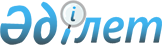 Об особых условиях и порядке реализации конкурсной массы товарищества с ограниченной ответственностью "AKTAL Ltd"Постановление Правительства Республики Казахстан от 30 сентября 2005 года N 977

      В соответствии с пунктом 4  статьи 2 Закона Республики Казахстан от 21 января 1997 года "О банкротстве", в связи с признанием банкротом товарищества с ограниченной ответственностью "AKTAL Ltd" Мангистауской области Правительство Республики Казахстан  ПОСТАНОВЛЯЕТ: 

      1. Установить особые условия и порядок реализации конкурсной массы товарищества с ограниченной ответственностью "AKTAL Ltd", предусматривающие: 

      1) продажу имущества, обеспечивающего единый производственно-технологический цикл производства, единым лотом; 

      2) установление минимальной цены продажи единого лота не ниже суммы требований кредиторов первой и второй очереди, а также административных расходов. 

      2. Установить дополнительные требования к покупателям единого лота, предусматривающие принятие следующих обязательств: 

      1) по обеспечению целостности производственно-технологического цикла; 

      2) по возобновлению производства в течение шести месяцев с момента заключения договора купли-продажи единого лота; 

      3) по обеспечению непрерывности трудовых договоров с работниками товарищества с ограниченной ответственностью "AKTAL Ltd" и принятие обязательств по этим договорам; 

      4) по обеспечению безопасного хранения радиоактивных отходов, с последующей их утилизацией. 

      3. Настоящее постановление вводится в действие со дня подписания.        Премьер-Министр 

      Республики Казахстан 
					© 2012. РГП на ПХВ «Институт законодательства и правовой информации Республики Казахстан» Министерства юстиции Республики Казахстан
				